TANDEM REGISTRATION 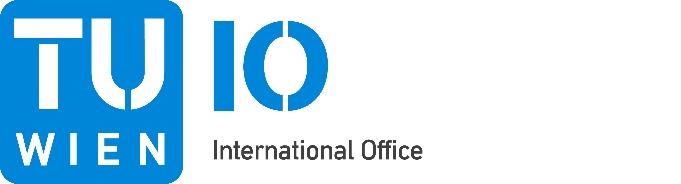 Please fill in legibly in block letters and send it to exchangein@tuwien.ac.at. Thank you! Your data will be treated confidentially and kept for one year.First Name(s): Last Name(s): Year of birth: Phone number: e-mail: Your study programme / activity: Which language(s) would you like to learn?	Level: 	Level: 	Level: Your First language(s): Your country of origin: Which languages other than your first languages do you offer?	Level: 	Level: For how long would you like to learn in a Tandem? 1 semester  1 year 	 shorter period, until: Do you agree that we can also provide you with non-First-Tongue students for a tandem? Yes	 No Data protection: I agree that the above-mentioned data may be passed on for the purpose of TANDEM partner mediation.  